Základní škola a mateřská škola rychnov nad Kněžnou, roveň 60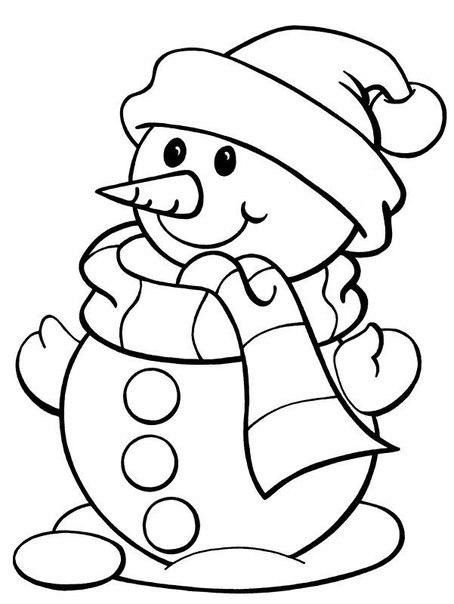    Jídelní  lístek             10.1. – 14.1.2022 Jídlo obsahuje alergeny. Jejich čísla  jsou uvedena za názvem jídelníčku.Seznam alergenů: 1 – obiloviny obsahující lepek (a- pšenice, b-žito, c-ječmen, d-oves)               6 – sója                               3 – vejce                                                                                                             7 - mléko                              4 – ryby                                                                                                              9 - celerStrava je určena k okamžité spotřebě!Změna jídelníčku vyhrazena!/alergeny/Pondělí:kaiserka, pomazánka ze smetanového sýra, paprika, bílá káva1a,b,c,d,7polévka zeleninová s nudlemi1a,9čočka po brněnsku, vejce, červená řepa, čaj1a,3,7,9chléb, máslo, med, jablko, mléko1a,7Úterý:ovocná přesnídávka, piškoty, hroznové víno, čaj1apolévka z rybího filé1a,4,9kuřecí řízek, bramborová kaše, rajský salát s kukuřicí, džus1a,3,7,9chléb Vital, pomazánka tvarohová s mrkví, granko1a,b,c,d,7Středa:MŠ – projektový den (bez přesnídávky)polévka kmínová se sýrovým strouháním1a,7,9vepřový guláš, těstoviny, jablko, čaj1a,9jogurtový chlebík, mandarinka, čaj1a,7Čtvrtek:veka, máslo, plátkový sýr, paprika, mléko1a,7polévka hrstková1a,9zapečené brambory, míchaný zeleninový salát, džus1a,3,7,9chléb, pomazánka z tuňáka, okurka, čaj1a,4,7Pátek:šlehaný tvaroh, piškoty, čaj1a,7polévka pórková se smaženým hráškem11a,9španělský ptáček, dušená rýže, čaj1a,3,9kukuřičný plátek, lučina, rajče, mléko1a,7